Α.Ε.Ν. ΚαλύμνουΣχέδιο Νο : 6Αντικείμενο : Υποδοχή άξονα σε βιδωτή βάσηΜάθημα : Ναυπηγία – ΣχέδιοΕΞΑΜΗΝΟ : ΒΣτο παρακάτω εξάρτημα να σχεδιάσετε: Η πρόοψη από την πλευρά που δείχνει το βέλοςΤην αριστερή πλάγια όψηΤην κάτοψηΝα τοποθετηθούν οι διαστάσεις. Η κλίμακα σχεδίασης είναι 1 : 1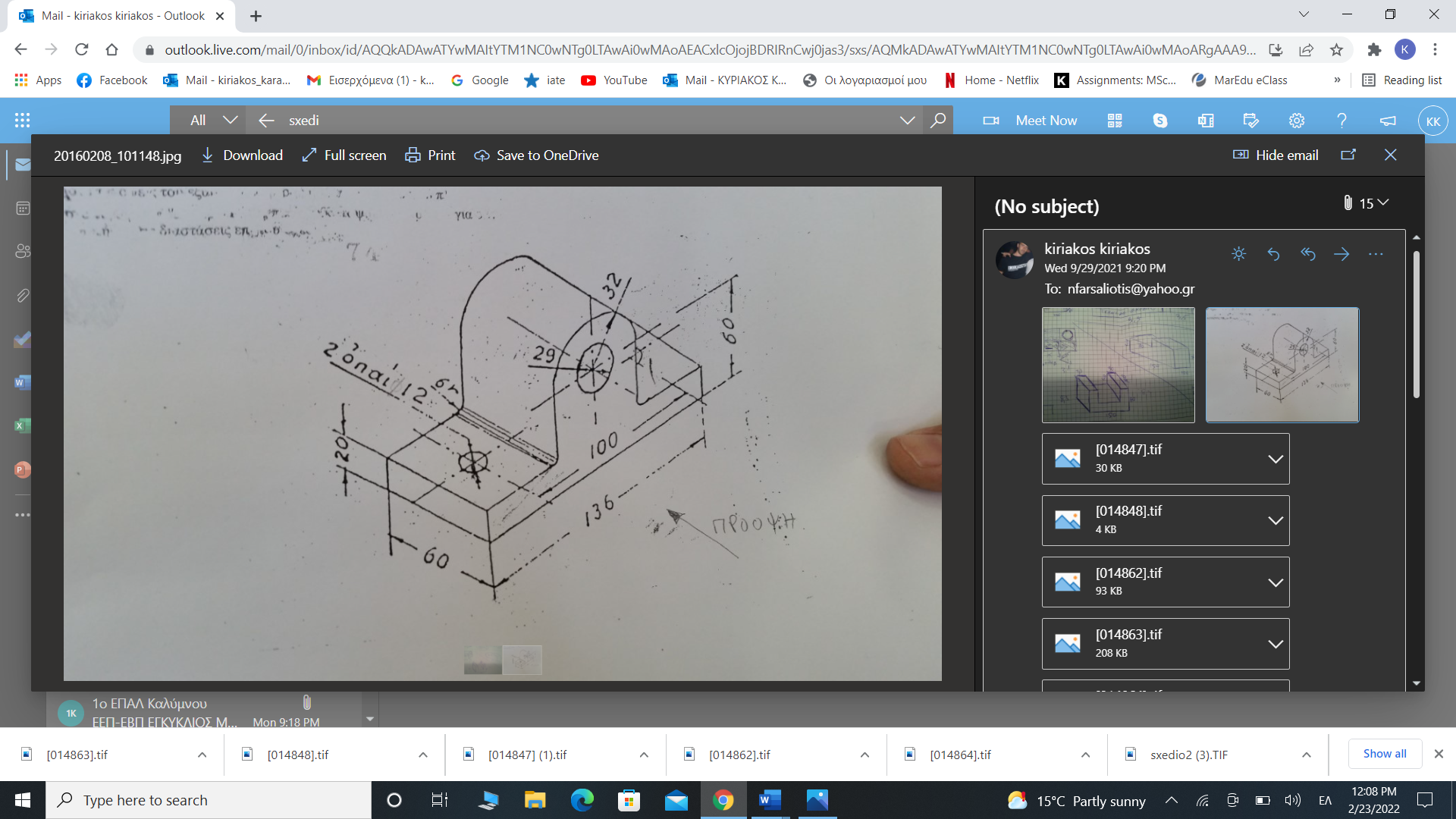 